Supplementary figure 3 . The receiver operating characteristic curves for the 2 components (C1+C2) of the SpA cases versus to the aggregated control groups(n=350)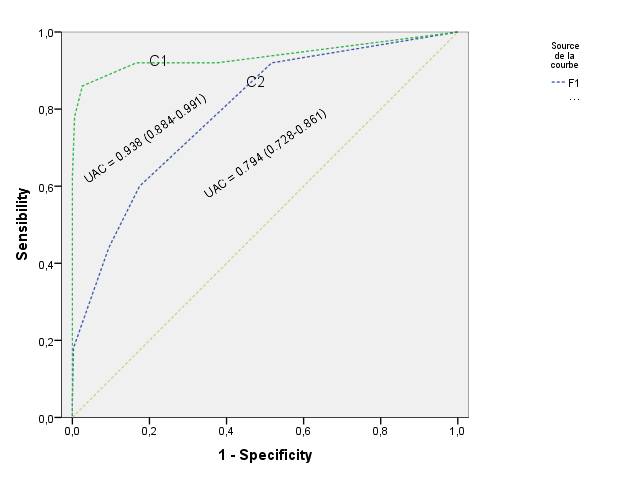 C1: first componentDo you have stiffness in back lasting for >30 minutes ?Do you have back pain awakening you the 2nd half of the night ?Does physical exercise improve your back pain ?Does NSAID improve your back pain ?Do you have buttock pain ?Do you have back pain ?Do you have heel pain ?Do you have urethritis ?C2 : second componentDo you have joint swelling ?Do you have joint pain ?Do you have joint swelling in more than 3 joints ?